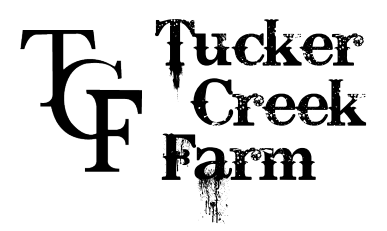 Once complete, please email to tuckercr@tbaytel.net.Your Name: _____________________________________________________Your Street Address: ______________________________________________Your City, Province/State, and Postal Code/Zip:_____________________________________________________Your E-Mail Address: ________________________________________Phone #: ______________Cell Phone #: ______________Business #:_________________Your Age:____Do you have any children? ______If so, what are their ages, and have they been exposed to dogs in the past? ____________________________________________________________________________Were there ever any problems with your children & dogs? How many other adults are in your home?_____Do all family members agree on the addition of an Aussie to the family? __________If not, why? __________________________________________________________________How did you find out about us? __________________________________________________Who will care for this dog if you should become incapacitated, temporarily, or permanently?Do you agree that, if for some reason you are unable to care for this dog, we will be contacted about its relocation and will have first right of refusal? ______________________What type of home do you live in - house, apartment, farm, etc.? ________________________Do you Own or Rent your home? ___________If you rent will your landlord give you written permission to have an Aussie? _______________Is your yard fenced or do you have a fenced enclosure for the dog? _________________If you answered "No" to the last question, how to you intend to exercise and provide security for this puppy? _________________________________________________________________How large and of what type is the enclosure? Do you let your dogs run loose and under what circumstances? Do you intend to house your dog inside or outside? _________________Have you ever used a crate to confine your dog? (By the way we do not think this is a bad thing, our dogs love their crates when they go in them) ____________ How many hours will this dog be left alone per day? _________________Where will the dog be when no one is at home? __________________________________Does your family have enough "quality" time to devote to a dog? _____________________Are you willing to take responsibility for this dog for the next 10 or more years? __________How long did your last pet live and what were the circumstances of its death? Have you ever returned a pet to the breeder, and what were the circumstances? Have you ever given a pet away, and what were the circumstances? Have you ever given up a dog to a shelter or pound, and what were the circumstances? How many dogs do you have now, and what breeds? _________________________________Have you owned Australian Shepherds before? ______How recently? ___________________________________________Do you have pets other than dogs? __________What are they? _____________What is your knowledge of the Aussie, and what are your reasons for choosing one now? Are you aware of the socialization needs of an Aussie puppy and do you feel you are capable of providing for these needs? ______________________________________________________Are you willing to have the puppy's eyes checked on a yearly basis? ____________If you will be doing agility are you willing to have the puppy’s hips x-rayed or OFA'd before starting to compete in agility? ___________________If your plans are to one day breed your puppy, are you willing to have the puppy’s hips x-rayed and submitted to either OVC or OFA after the puppy is 24 months of age and before they are bred? __________________________If you are interested in breeding this dog, what are your reasons for breeding? _____________Registration applications for all Australian Shepherds placed as pets will be marked as "non-breeding". Do you have any reservations about this policy? ____________________________If yes, please tell us about your reservations ________________________________________What area(s) of interest do you plan to pursue with your Aussie? Herding		Conformation	       Obedience		Agility		Pet/Companion		GuardianIf you plan to work your Aussie, what type(s) of livestock will be used? __________________Have you ever trained a dog for livestock before? __________________Have you ever worked or handled a dog on livestock before? ____________________What sort of working drive do you feel would mesh with your personality, (i.e. hard, moderate, low) and why? Have you ever competed in: Herding		Conformation	       Obedience		Agility		Pet/Companion		GuardianIf yes, where and to what extent? _________________________________________________Are you willing to enroll the puppy in at least one structured obedience class? ______________Please indicate your colour preference. _______________________________________Do you prefer a male or female? _________________________________Would you consider an older or rescue dog? ______________________If so, what is the maximum age you would accept ___________________________Are you willing to travel to Ontario to meet the dam and sire of our puppies? _______________If travel is impossible (and we do understand that it is in some cases) would you be willing to allow a home visit from one of our friends in your area? _____________________If you had to choose between two puppies, one with perfect conformation, but low-moderate drive, and one with so-so conformation (but not pet quality) and high drive, which one would you choose and why?Are you aware of some of the health problem which can appear in some Aussies today such as medication sensitivities? ________________________________________________________Are you aware that Australian Shepherds are medium sized and very active dogs that shed (sometimes quite profusely)? ____________________________________________________Are you willing to deal with these attributes that are so much a part of an Aussie? ___________Are you currently on the waiting list for any other litters? _______________________________Have you been in contact with any other Aussie breeders concerning purchase of a puppy and if so please tell us who they are and/or what waiting lists you are on? ____________________Further comments: Please feel free to add anything that you think would help us in choosing the right individual for you. _________________________________________________________Please give us two references (name and phone number) of people that know or have known you and your dogs/pets. Name: _________________________________________________Phone #:(____) _________________Email: ________________________________________________Relationship: __________________________________________Name: _________________________________________________Phone #:(____) _________________Email: ________________________________________________Relationship: __________________________________________Please give us the name and number of the local agency in your area that handles dog complaints. Name: _________________________________________________Phone #:(____) _________________Email: ________________________________________________Please provide the name, address and telephone number of your current/previous veterinarian as a reference: Name: _________________________________________________Phone #:(____) _________________Address: ____________________________________________________________________~ ~ ~We would like to thank you for taking the time to fill in this questionnaire. The idea behind these questions is that, knowing the pups temperament from day one, we may see different things in them than you would as a stranger attempting to pick one. In this way we may be better able to try and match the puppies to the potential owners level of experience, needs and goals.Tanya WheelerTucker Creek Farm